«Скажи нет коррупции!»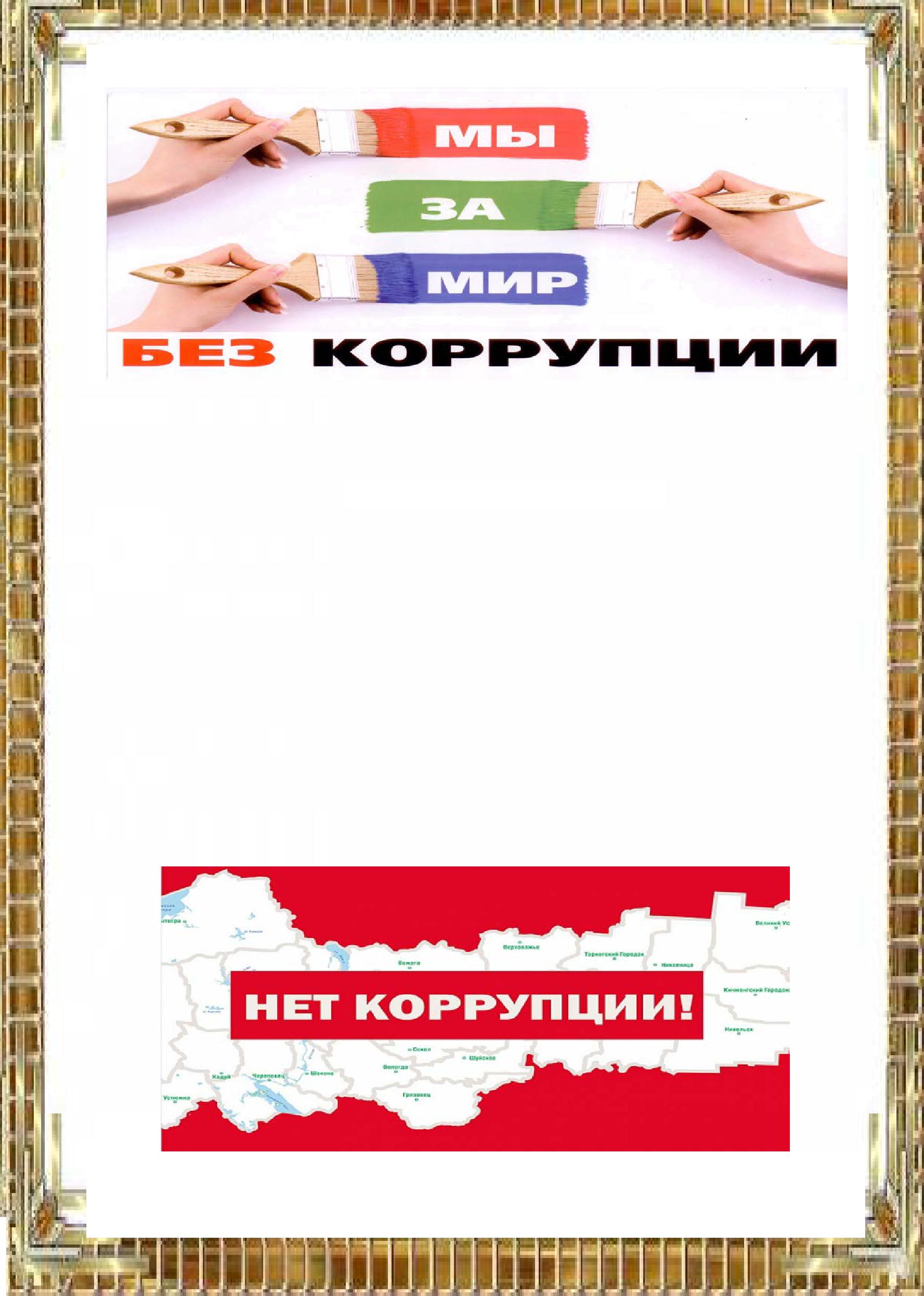 Коррупция вызывает:неэффективное распределение и расходование государственных средств и ресурсов;неэффективность коррупционных финансовых потоков с точки зрения экономики страны;потери налогов, когда налоговые органы присваивают себе часть налогов;потери времени из-за чинимых препятствий, снижение эффективности работы государственного аппарата в целом;разорение частных предпринимателей;снижение инвестиций в производство, замедление экономического роста;понижение качества общественного сервиса;нецелевое использование международной помощи развивающимся странам, что резко снижает её эффективность;неэффективное использование способностей индивидов: вместо производства материальных благ люди тратят время на непродуктивный поиск ренты;рост социального неравенства;усиление организованной преступности — банды превращаются в мафию;ущерб политической легитимности власти;снижение общественной морали.ПАМЯТКА ДЛЯ РОДИТЕЛЕЙСтатья 43 Конституции Российской Федерации гарантирует гражданам право на общедоступность и бесплатность общего образования. Установление каких-либо денежных взносов (сборов) и иных форм материальной помощи в процессе обучения в образовательном учреждении не допускается. Если Вы по собственному желанию (без какого бы то ни было давления со стороны администрации, сотрудников образовательного учреждения, родительских комитетов, фондов, иных физических и юридических лиц) хотите оказать школе или детскому саду, где обучается (воспитывается) Ваш ребенок, благотворительную (добровольную) помощь в виде денежных средств, Вы можете в любое удобное для Вас время перечислить любую сумму, посильную для Вашего семейного бюджета, на расчетный счет учреждения.Вы должны знать!Не допускается принуждение родителей (законных представителей) учащихся, воспитанников к внесению денежных средств, осуществлению иных форм материальной помощи со стороны администрации и работников образовательных учреждений, а также созданных при учреждениях органов самоуправления, в том числе родительских комитетов, попечительских советов в части принудительного привлечения родительских взносов и благотворительных средств. Установление фиксированных сумм для благотворительной помощи также относится к формам принуждения (оказания давления на родителей) и является нарушением Федерального закона от 11.08.1995 № 135-ФЗ «О благотворительной деятельности и благотворительных организациях».Администрация, сотрудники учреждения, иные лица не вправе: - требовать или принимать от благотворителей наличные денежные средства; - требовать от благотворителя предоставления квитанции или иного документа, свидетельствующего о зачислении денежных средств на расчетный счет учреждения.Благотворитель имеет право: - в течение 10 дней со дня перечисления по доброй воле денежных средств на расчетный счет учреждения подать обращение в учреждение (по своему личному желанию – приложить копию квитанции или иного подтверждающего документа) и указать в нем целевое назначение перечисленных денежных средств; - в течение месяца со дня поступления обращения в учреждение получить на руки протокол общественной комиссии по расходованию внебюджетных средств, в котором должны быть указаны сроки, способы и порядок расходования поступивших от благотворителя средств; УВАЖАЕМЫЕ РОДИТЕЛИ! НЕТ ПОБОРАМ!ЗАКОН И ГОСУДАРСТВО - НА ВАШЕЙ СТОРОНЕ. 